Click on Organizations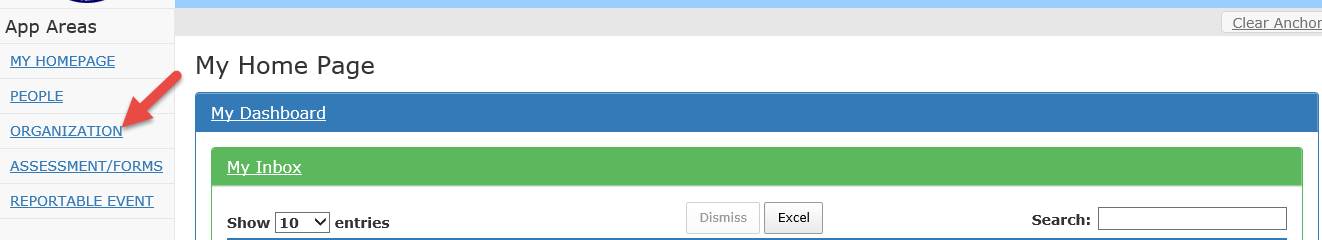 Highlight organization nameClick AnchorClick Assessment/Forms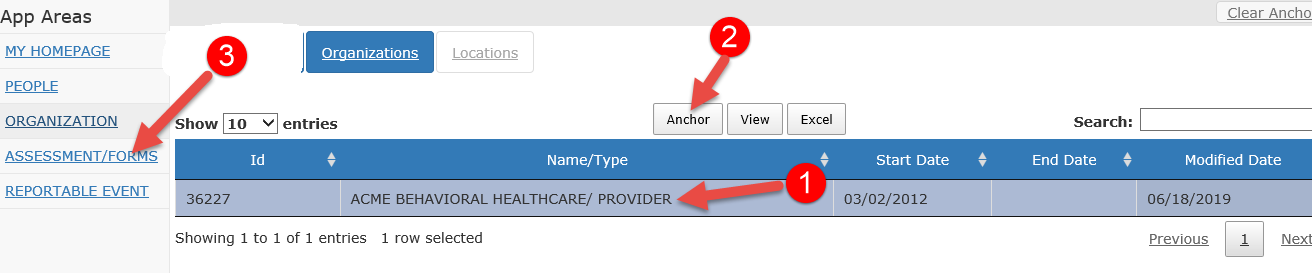 Click Add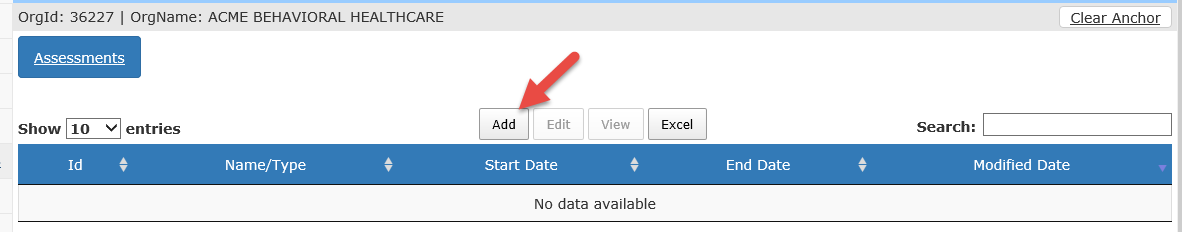 Start Date: Defaults to system dateEnd Date: leave blank	Highlight Assessment Type: Adding/Editing/Ending User’s/Assessment	Organization: Defaults to your agency 	Title: Type in what you want doneAdding a userEditing a user (describe in comment box)End a user	Description: Leave BlankClick Start Assessment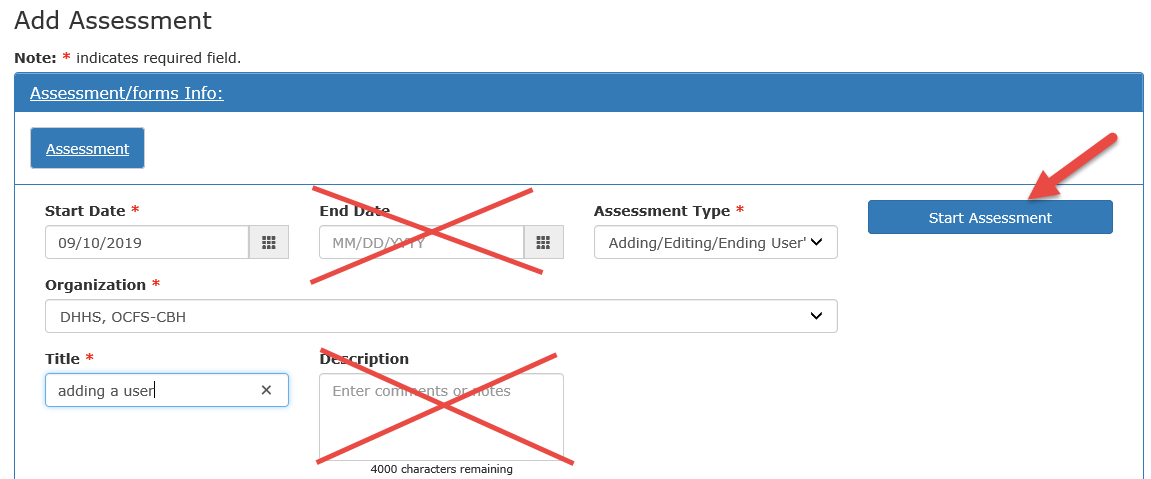 it will bring you to Tab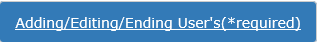 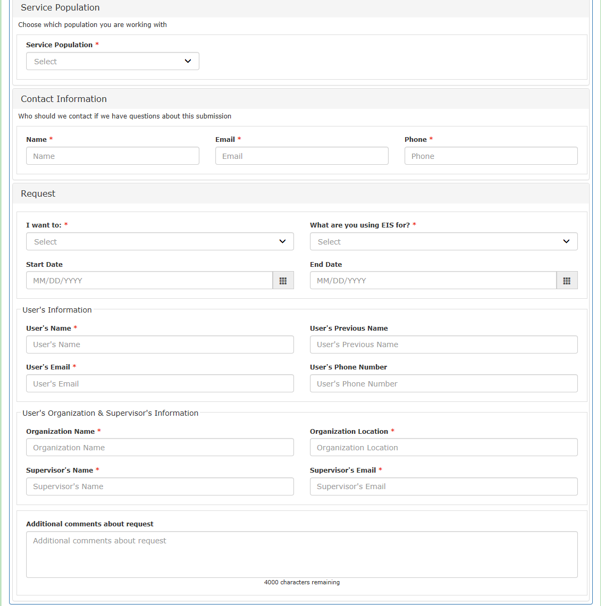 * Is requiredService PopulationService Population: choose which population you are working with, Childrens or AdultsContact InformationName*: Individual requesting the changeEmail*: Individual’s email requesting the change	Phone Number*:  Individual’s phone number requesting the changeRequest		I want to *: choose from the dropdown  		What are you using EIS for*: choose from dropdownStart Date:  when you want it added/edited/endedEnd Date: when you want it endedUser’s Information		User’s Name*: 		User’s Previous Name:  users name changed due to marriage, etc…		User’s Email*:  		User’s Phone Number:User’s Organization & Supervisor’s Information 		Organization Name *: Name of organization were the user is employed 		Organization Location *:  Location of were user is based out of		Supervisor’s Name*: Supervisor of user		Supervisor’s Email*:  Additional comments about request:  Any additional comments you would like to add and be sure if you are requesting edits describe them here.Click the “Submit All Pages” at bottom of form (this sends the form to EIS administrative staff)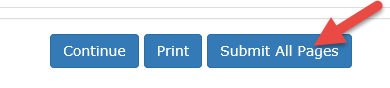 You will get success message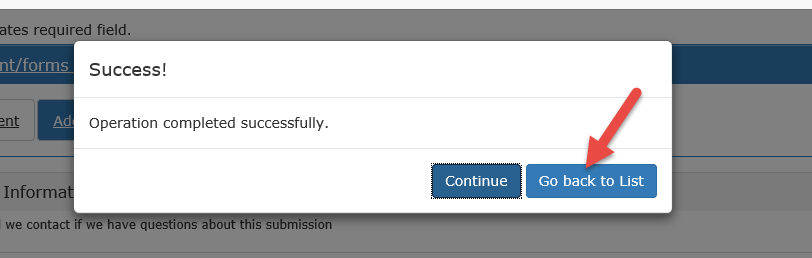 